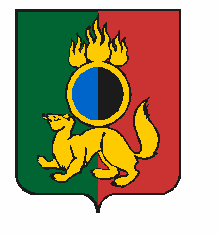 АДМИНИСТРАЦИЯ ГОРОДСКОГО ОКРУГА ПЕРВОУРАЛЬСКПОСТАНОВЛЕНИЕг. ПервоуральскО внесении изменений в Положение об оплате труда работников Муниципального казенного учреждения «Центр хозяйственно-эксплуатационного и методического обслуживания», утвержденное постановлением Администрации городского округа Первоуральск от            19 мая 2014 года № 1300 В соответствии с Федеральным законом от 06 октября 2003 года № 131-ФЗ «Об общих принципах организации местного самоуправления в Российской Федерации», постановлением Главы городского округа Первоуральск от 22 июля 2022 года № 83 «Об увеличении (индексации) фондов оплаты труда муниципальных бюджетных, автономных и казенных учреждений городского округа Первоуральск», руководствуясь Уставом городского округа Первоуральск, Администрация городского округа Первоуральск ПОСТАНОВЛЯЕТ:1. Внести в Положение об оплате труда работников Муниципального казенного учреждения «Центр хозяйственно – эксплуатационного и методического обслуживания», утвержденное постановлением Администрации городского округа Первоуральск от                 19 мая 2014 года № 1300 (далее – Положение) следующие изменения:1.1. Приложения 1, 2, 4 Положения изложить в новой редакции (прилагается).1.2. Приложение 3 Положения – исключить.2. Настоящее постановление вступает в силу с момента подписания и распространяется на правоотношения, возникшие с 01 августа 2022 года.23.04.2014 года.3. Настоящее постановление разместить на официальном сайте городского округа Первоуральск.4. Контроль за исполнением настоящего постановления возложить на начальника Управления образования городского округа Первоуральск И.В. Гильманову.Глава городского округа Первоуральск					                  И.В. Кабец20.10.2022№2673